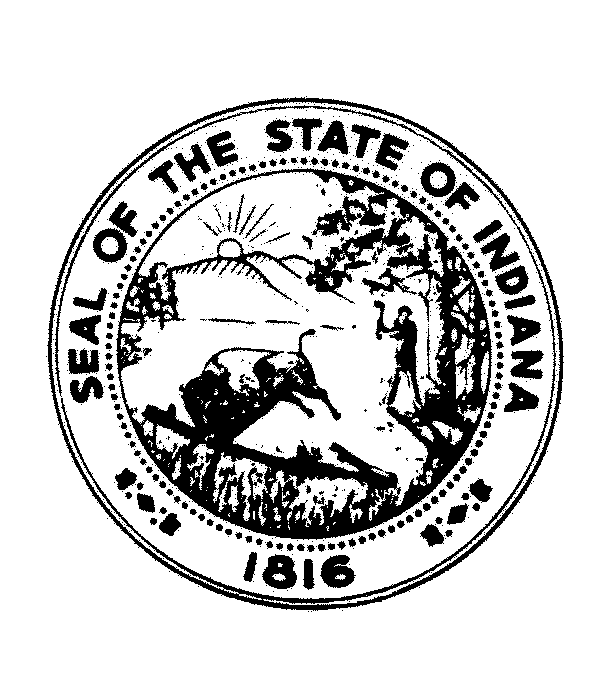 STATE OF Negotiated Bid 
ASA-19-073Addendum #1INDIANA DEPARTMENT OF ADMINISTRATIONOn Behalf OfAll State AgenciesSolicitation For:Warrant StockResponse Due Date:  April 01, 2019 by 3:00 PM EST Austin Jones, Sr. Strategic Sourcing AnalystIndiana Department of AdministrationProcurement Division402 , Room W468Indianapolis, Indiana  46204Summary of Changes:An updated sample contract has replaced the original sample contract. 